Follow the Leader!https://www.youtube.com/watch?v=D1UuvxoF7bkFor this challenge you need to create a newspaper article about a famous world leader. You will need to think who the leader is, where they were/are a leader and what changes they made and the impact of these changes. You will want to research the leader of your choice to find out more about them and what they achieved. They could be a leader from history or a leader from the present. You decide! You will then need to create your article telling everyone what they did.Notes for parents/carers:At school we use the TASC wheel to help the children think through a task or a problem. The whole TASC wheel is seen below.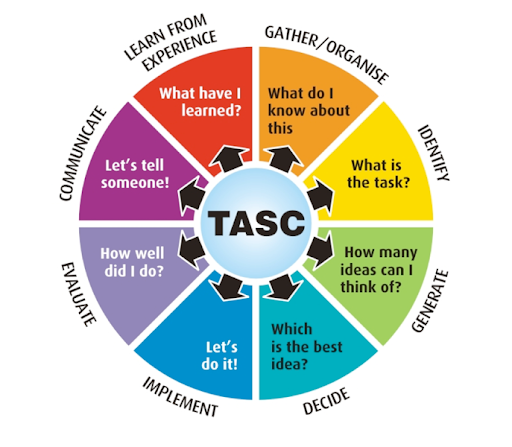 To support your child in going through the process, we have broken down each segment and we have given suggestions about what to do at each stage. You will notice that this is similar to the process that the teachers have been taking you through during the other challenges. Depending on the task or problem, not all segments need to be filled in. Some weeks you might find that some of the segments from the TASC wheel are not in the outline, that is because it is not appropriate/necessary to fill it in. The sections will take the children different amounts of time to complete. On some days you will be able to do more than one section. The biggest of the sections is the ‘let’s do it’ stage which is likely to take between 2 and 3 days to complete. The second biggest stage is ‘how many ideas can I think of?’ time should be spent researching and gathering ideas. The children can use different methods of recording in each section. This could include mindmaps, lists, flowcharts, written paragraphs etc. The ‘let’s do it’ section is where the outcome is created. Below are some examples of work from each stage of the TASC wheel. Please note that the children can be creative and do not have to set it out exactly like the examples, they are just there for ideas.  You can look back at previous challenge work that teachers have set for more examples of what each stage might look like.   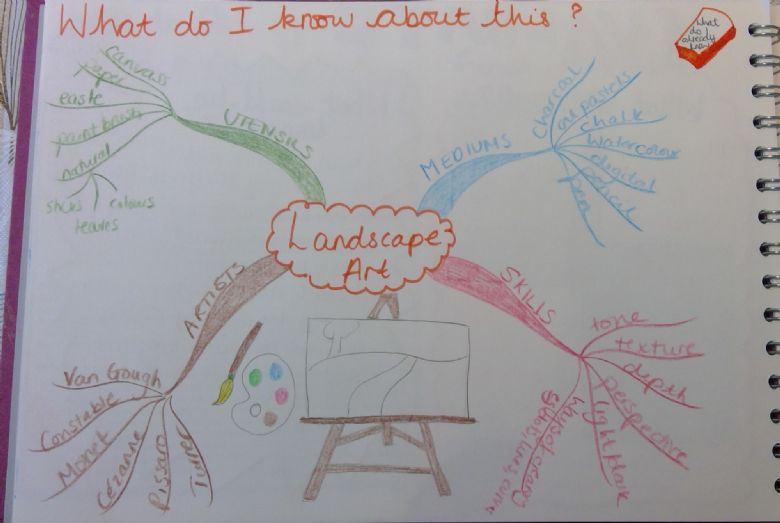 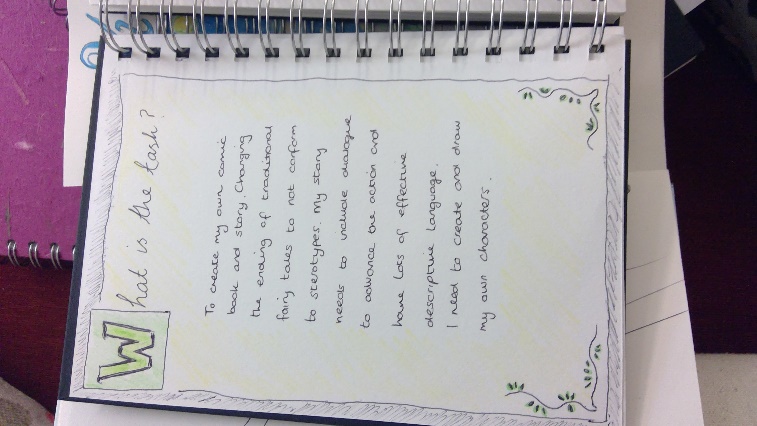 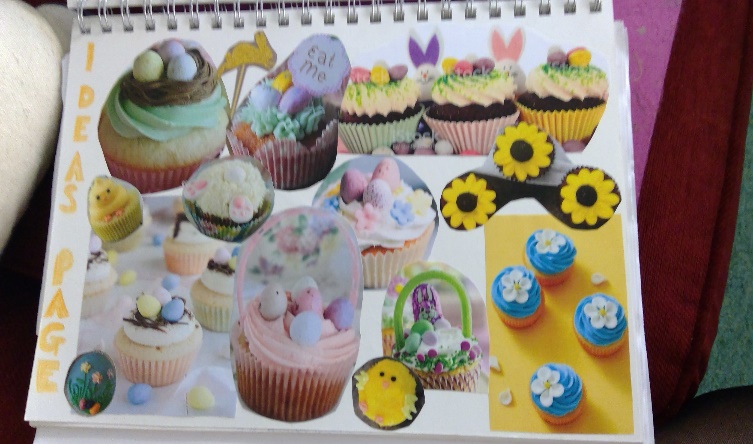 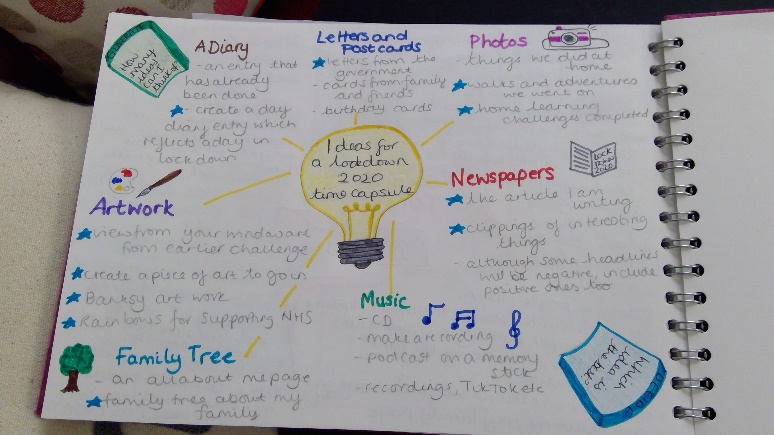 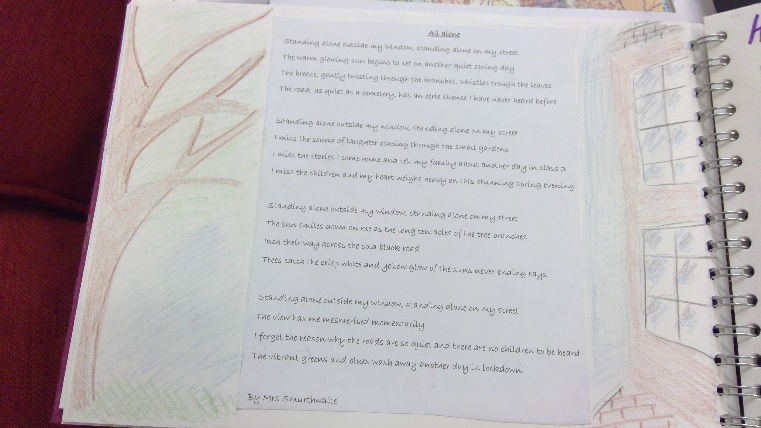 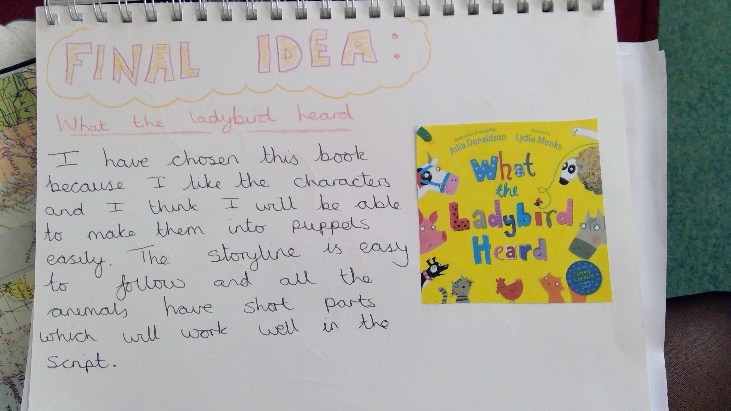 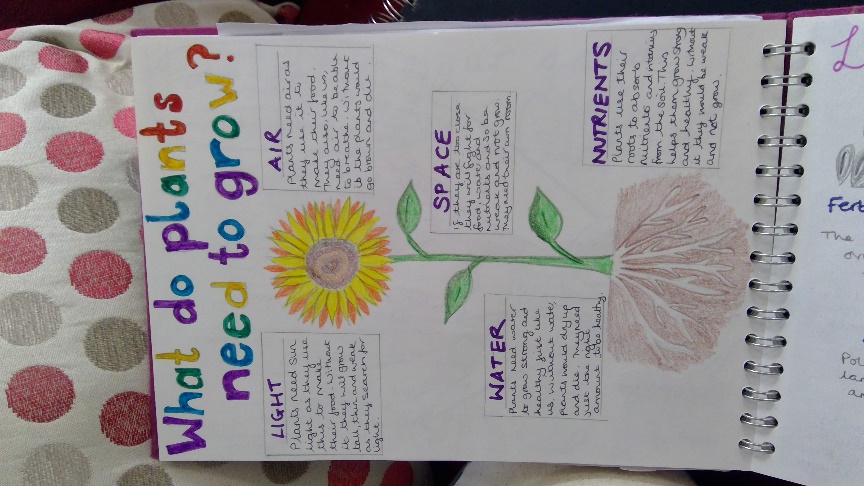 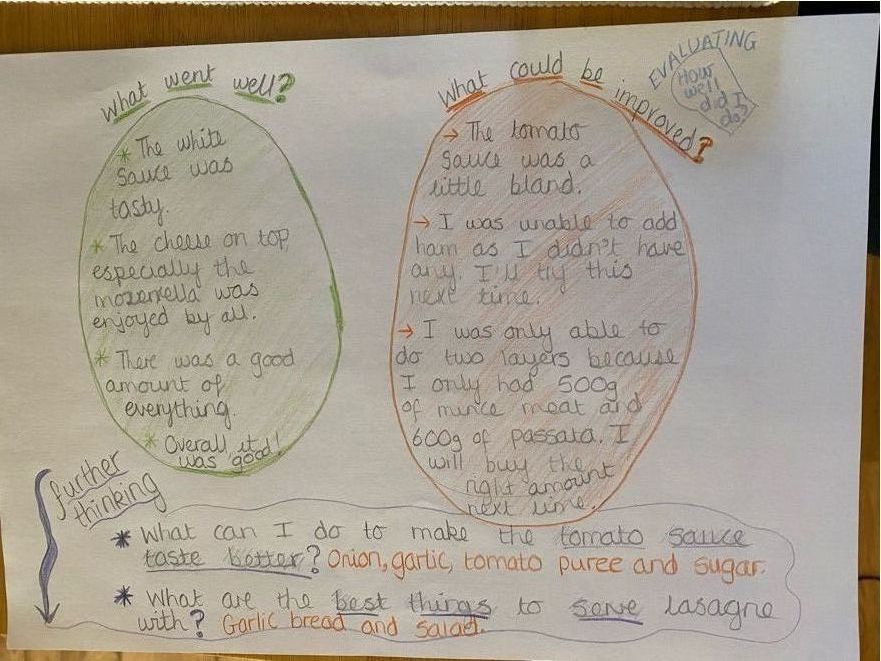 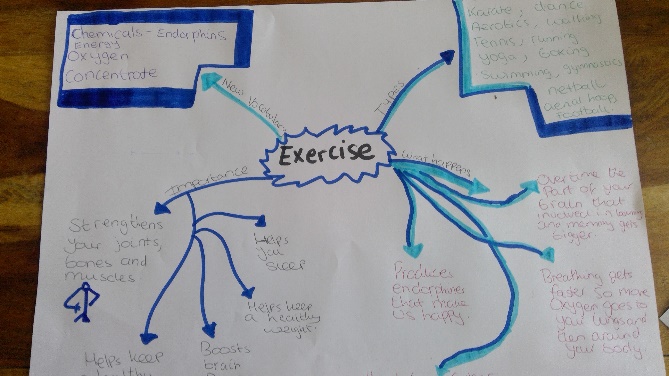 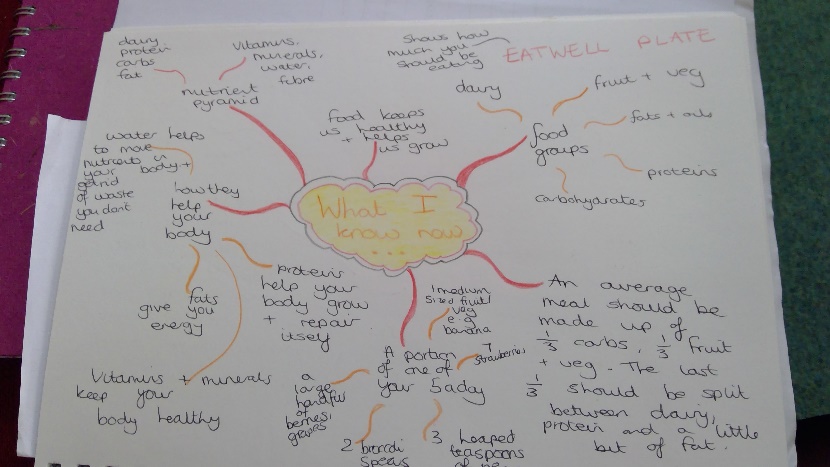 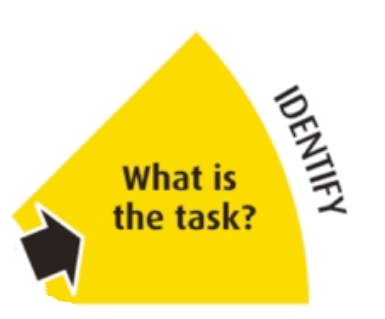 Create a page in your book which showcases what the task is. You could use the description above to help you write out what the task is. Decorate the page with pictures related to the task. 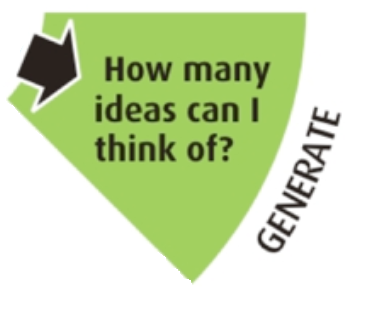 Create a mindmap of things which you could find out about and include in your article.  Write down as many ideas as possible. You might need to do some research on different leaders that have made changes, facts about your chosen leader and what to include in newspaper articles.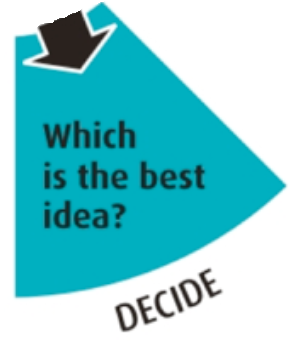 Make a list of the BEST ideas you have had. Make sure at least one idea requires you to write something. Make sure your ideas match what the task is (e.g. it needs to inform people about a leader who made changes that had an impact on others).Make a list of any skills or knowledge you might need to be able to write your article. For example, when you are going to write your own newspaper article, what do you need to learn about in order to be able to create one? (how a newspaper is set out, what to include etc). 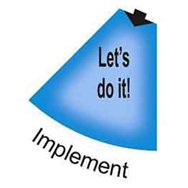 Create your article about the leader. Make sure you include pictures and captions to go with.You will need to develop the skills and knowledge that you said you would need in the last section. This might require some research or you may need to find some tutorials.  Record all of your learning in your book. Once you have written your article, take photographs of it and send it to your class teacher so that it can be shared on the website.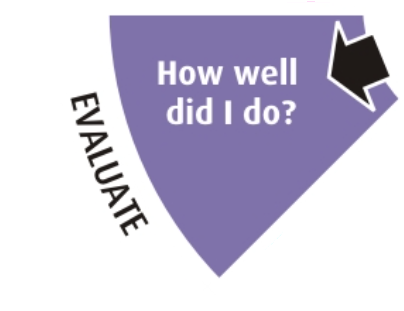 Did you manage to complete the task? What went well?What could have gone better? 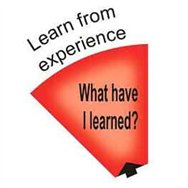 Create a new mindmap of anything you have learned this week whilst doing the challenge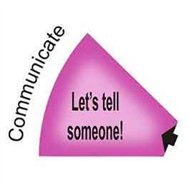 Email all of your work from this challenge to your teacher! Is there anyone else you could share your achievements with? Well done! 